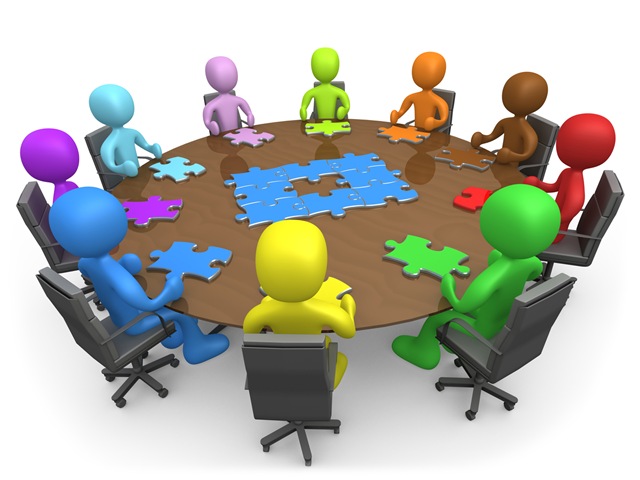 ___________________________, it’s time for your ARD meeting, and you complete the team.        (student)Please plan to attend on _________________ at _______________.				(date)			(time)------------------------------------------------------------------------------------------------------------------------------------------Cut here Name of student:____________________________________I received my ARD invitation on _____________________________.				              		(date)